1 -کیفیت و کاربردي بودن محتواي دوره انضباطیبسیارخوب (( 100    خوب (( 80    متوسط(( 60    ضعیف(40 (   خیلی ضعیف(20) 2 -تسلط مدرس در پاسخگویی به ابهامات و سوالاتبسیارخوب (( 100    خوب (( 80    متوسط(( 60    ضعیف(40 (   خیلی ضعیف(20)3 -نحوه بیان و قدرت انتقال مفاهیم مدرسبسیارخوب (( 100    خوب (( 80    متوسط(( 60    ضعیف(40 (   خیلی ضعیف(20) 4 -استفاده از روش هاي فعال در تدریس، جلب مشارکت دانشجویان و مثال هاي کاربرديبسیارخوب (( 100    خوب (( 80    متوسط(( 60    ضعیف(40 (   خیلی ضعیف(20)5 -میزان رضایت شما از دوره آموزش انضباطیبسیارخوب (( 100    خوب (( 80    متوسط(( 60    ضعیف(40 (   خیلی ضعیف(20)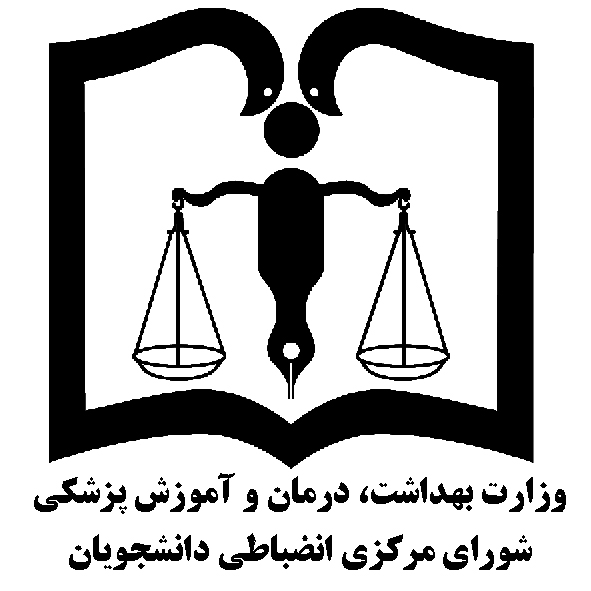 